JJC Psychology – PSYC 101 Syllabus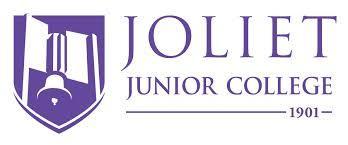 Dual Credit Class: Joliet Junior College & Morris Community High SchoolCourse Title: General Psychology- PSYC 1013- Credits: Course provided by Joliet Junior College’s Department of Social and Behavioral        SciencesDepartment Chair: Susan KrausePrerequisite: Morris Community High School Guidance Office/Instructor ApprovalCourse Coordinator: Mr. Josh Williamson (Guidance Office)Instructor: Ms. Aimee Costello (M.A. School Guidance and Counseling & B.A.        English/Secondary Education)Morris High School Office Phone: (815) 942-1294Ms. Costello’s Classroom: 217Google Classroom Code: TBA;  see instructor          Email: acostello@morrishs.orgWebsite: http://msacostello.weebly.com/Student Materials: Introduction to Psychology: Gateways to Mind and Behavior by Dennis Coon & John O. Mitterer Course Expectations:* Academic misconduct will be handled in a variety of ways, according to the student   handbooks of both schools.* Absolutely NO late work will be accepted. Work is considered late after the start of class when it is   due, and/or I physically state to hand in/collect.* In general, success will depend on reading assigned chapters; taking notes while reading, and during   lecture; studying the material outside of class; participating in activities and class discussions. *Mondays will be designated as additional lab time for papers and projects, and for extra help as  needed. I will be available during this time for individual or group review. If school is not in attendance  on a Monday (due to holiday, institute, or snow day) class will resume as scheduled on the Tuesday (or   returning attendance day). *Respectful Behavior: Cell phones should not be visible or audible at any time other than requested by me for   review or research purposes. Respect to classmates, instructor, and varying opinions is expected. In addition,  regular attendance and punctuality are considered vital to demonstrating respect as an active learner.* Plagiarism will NOT be tolerated. See MCHS Student Handbook, and JJC’s website for more   information: http://www.jjc.edu/academics/academic-behavior-standards/Pages/academic-honor-code.aspxMajor Assignments: During the semester any, or all, of the following are possible. Blogs – You will be required to reflect on a varying amount of blog topics posted on our Google Classroom page. The topics will be tied to the current aspect(s) of psychology we are studying this semester. Your comments must be school appropriate, and respectful of varying opinions.Chapter Quizzes/Tests – Multiple-choice, true/false, and essay formatted tests per chapter we cover.Analytical Papers – A minimum of two times over the course of the semester you will write a 2-3 page analytical paper examining an article related to the study of psychology. You will choose either a primary or secondary source to summarize and analyze. Character Analysis Paper – During our study of chapter 2 “Theories of Personality”, you will choose a fictional, folklore, or pop culture ‘character’ to write a personality evaluation based on ch 2.Chapter 2 “Theories of Personality” Self-Analysis Paper – Analyze the results from any of our ‘tests’ during the study of chapter 2, or any of the personality approaches/theories discussed in chapter 2. You will choose a minimum of 3 tests/theories/approaches.The Soundtrack of Your Life – Reflective writing based on the power of music and memory Classical Conditioning/Operant Conditioning Experiment/Social Norms Experiment - TBAGroup/Partner Major Project – Each group/partnership will be assigned a different psychological disorder with a specific set of requirements (TBA) to lead the discussion in presentation form.Final Exam – By MCHS’ standards, you will have a semester exam equivalent to 20% of your semester grade. *Possible percentage change TBAALL WORK (papers, projects, essays, etc.) must be APA documentedCourse Catalog JJC Description: An introductory study of human and animal behavior, as well as the biological and mental processes that underlie behavior. This course is designed to acquaint the student with research methods and findings, basic theories and principles, as well as applications of psychological concepts. Illinois Articulation Initiative (IAI) numberGen Ed IAI Number(s): S6 900Credit and Contact Hours: Dual Credit course	3 	Lecture/Demonstration	  	Lab/Studio	3	Credit HoursStudent Learning Outcomes: Course Content Outcomes1.     	Discuss the field of psychology in an informative, accurate manner. 2.     	Conceptualize behavior, normal and abnormal, utilizing psychological concepts and appropriate terminology. 3.     	Explain the basic goals of psychology, the diverse areas of study and occupational specialties, and the various scientific and applied methods to attain these goals. 4.     	Develop the skill of understanding behavior from a holistic viewpoint (interaction of cognitive, social-environmental, and biological factors). 5.     	Think in terms of scientific methods to provide evidence or answers to problems/issues relating to psychology. 6.     	Develop knowledge and critically evaluate research findings and psychological theories. 7.     	Understand one's self and others more fully and accurately, both in terms of similarities and differences. 8.     	Cautiously apply the psychological concepts presented to improve one's own life and social environment (through more effective communication, adjustment/stress management methods, etc.) Classroom Policies and Procedures A.	General Information: Classroom procedures and policies will be handled according to MCHS  Student Handbook B.	Attendance Policy: See aboveC.	Make-up Policy: See aboveD.	Extra-credit Policy: No extra-credit is offered in this courseE.	Final Exam Information: Fall semester exam will be on exam days according to the MCHS school calendar. Spring semester exams will be during the semester nearing the end of the course. Exam weight is 20% of your final grade, or TBDF.	Academic Honor Code The objective of the academic honor code is to sustain a learning-centered environment in which all students are expected to demonstrate integrity, honor, and responsibility, and recognize the importance of being accountable for one's academic behavior. G.	College Statement about grades of 'F' and withdrawal from class         	Students may withdraw from a course by processing an add/drop form during regular office hours through the Registration and Records Office at Main Campus or Romeoville Campus, or by phone at 815-744-2200. Please note the withdrawal dates listed on your bill or student schedule. Every course has its own withdrawal date. Failure to withdraw properly may result in a failing grade of 'F' in the course.         	At any time prior to the deadline dates established, an instructor may withdraw a student from class because of poor attendance, poor academic performance or inappropriate academic behavior, such as, but not limited to, cheating or plagiarism. H.	Intellectual PropertyStudents own and hold the copyright to the original work they produce in class. It is a widely accepted practice to use student work as part of the college's internal self-evaluation, assessment procedures, or other efforts to improve teaching and learning and in promoting programs and recruiting new students. If you do not wish your work to be used in this manner, please inform the instructor. I.	Student Code of ConductEach student is responsible for reading and adhering to the Student Code of Conduct as stated in the college catalog. J.	Sexual HarassmentJoliet Junior College seeks to foster a community environment in which all members respect and trust each other. In a community in which persons respect and trust each other, there is no place for sexual harassment. JJC has a strong policy prohibiting the sexual harassment of one member of the college community by another. See Catalog or Student Handbook. K.	Student Support http://jjc.edu/services-for-students/pages/default.aspx a.	Disability Services: http://www.jjc.edu/disability-services/Pages/default.aspx. Student Accommodations and Resources (StAR): If you need disability-related accommodations, specialized tutoring, or assistive technology in this class, if you have emergency medical information you wish to share with me, or if you need special arrangements in case the building must be evacuated, please inform me immediately. Please see me privately after class or at my office. New students should request accommodations and support by scheduling an appointment with the Student Accommodations and Resources (StAR) Office, Campus Center 1125, (815) 280-2230.b.	Tutoring: http://jjc.edu/services-for-studentsc.	Counseling and Advising: http://www.jjc.edu/counseling-advising/Pages/default.aspxd.	Academic Resources: http://www.jjc.edu/academic-resources/Pages/default.aspxe.	Support Programs and Services: http://www.jjc.edu/support-programs-services/Pages/default.aspxf.	Technology Support: http://jjc.edu/services-for-students/Pages/technology-support.aspxg.	My Degree Progress: My Degree Progress *is a computerized system to track a student's progress toward graduation. The report indicates every course and places these courses into their appropriate category as a General Education, Major Course, or Elective, according to the degree requirements. This tool is useful for preparing before an advising appointment, for planning, for registering, and for checking that the student is on track for graduation. https://eresources.jjc.eduLast drop date is __________________Amanda EnglehartDual Credit Outreach SpecialistP: 815-280-6921  F: 815-280-6930JJC Link Transcript Information:http://www.jjc.edu/student-resources/records-transcriptsJJC PSYC  		I have read and understand both Morris Community High School and Joliet Junior College’s policies. I understand that this is a dual credit course resulting in 3 college credit hours and high school credit. I realize there are two drop dates for Joliet Junior College (one to avoid having a “W”, withdrawal on my JJC transcript, and one a few weeks later to avoid a D or F on the JJC transcript, but will have a “W” withdrawal) and it is my (the student’s) responsibility to drop the course at JJC, if applicable. Refer to the information presented to you at the dual credit meeting you attended prior to class, or contact JJC directly. I understand there may be ‘college level’ content for some of the topics/videos/etc. covered in class. I understand that NO late work will be accepted, and that plagiarism will be dealt with both following MCHS’ policy, and JJC’s. _______________________________________Student’s Name - Print name legibly_______________________________________Student Signature	____________________DateAs the parent/guardian I have read and agree to this information. ________________________________________ Parent Signature ____________________Date